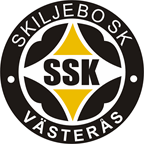 Redovisning handkassa domare Handkassa till domareVarje lag erhåller inför säsongen ett förskott som ska täcka kostnader under säsongen för domarersättning. Efter säsongens slut kallas varje lag till möte på Kansli för att redovisa sina kostnader och en reglering (+ el. -) av förskottet sker.Domarersättning redovisas på avsedd blankett och skall vara ifylld med domarens personnummer och undertecknad. Blankett för redovisning finns på laget.se under dokument dommarlista & domarkvitto.Redovisning handkassa säsongen ________ Lag 						_________________ Domararvoden 			 _________________ SUMMA 				__________________Förskott 				__________________Utbetalas/återbetalas	__________________